ОПИСАНИЕ МЕСТОПОЛОЖЕНИЯ ГРАНИЦОПИСАНИЕ МЕСТОПОЛОЖЕНИЯ ГРАНИЦОПИСАНИЕ МЕСТОПОЛОЖЕНИЯ ГРАНИЦТерриториальная Зона инженерной и транспортной инфраструктуры  (ИТ)Территориальная Зона инженерной и транспортной инфраструктуры  (ИТ)Территориальная Зона инженерной и транспортной инфраструктуры  (ИТ)(наименование объекта, местоположение границ которого описано (далее - объект)(наименование объекта, местоположение границ которого описано (далее - объект)(наименование объекта, местоположение границ которого описано (далее - объект)Раздел 1Раздел 1Раздел 1Сведения об объектеСведения об объектеСведения об объекте№ п/пХарактеристики объектаОписание характеристик1231Местоположение объекта446194, Самарская обл, Большеглушицкий р-н2Площадь объекта +/- величина погрешности определения площади(Р+/- Дельта Р)849731 кв.м ± 212 кв.м3Иные характеристики объектаОсновной вид разрешенного использования :Хранение автотранспорта, Коммунальное обслуживание, Предоставление коммунальных услуг, Административные здания организаций, обеспечивающих предоставление коммунальных услуг, Оказание услуг связи, Обеспечение деятельности в области гидрометеорологии и смежных с ней областях, Служебные гаражи, Объекты дорожного сервиса, Заправка транспортных средств, Обеспечение дорожного отдыха, Автомобильные мойки, Ремонт автомобилей, Энергетика, Связь, Транспорт, Железнодорожные пути, Автомобильный транспорт, Размещение автомобильных дорог, Обслуживание перевозок пассажиров, Стоянки, Водный транспорт, Воздушный транспорт, Трубопроводный транспорт, Обеспечение внутреннего правопорядка, Гидротехнические сооружения, Земельные участки (территории) общего пользования, Улично-дорожная сеть, Благоустройство территории, Водный транспорт, Воздушный транспорт, Трубопроводный транспорт, Обеспечение внутреннего правопорядка, Гидротехнические сооружения, Земельные участки (территории) общего пользования, Улично-дорожная сеть, Благоустройство территорииУсловно разрешенный вид разрешенного использования:Общежития, Деловое управление, Рынки, Магазины, Банковская и страховая деятельность, Общественное питание, Гостиничное обслуживание, Выставочно-ярмарочная деятельность, Площадки для занятий спортом, Авиационный спорт, Склады, Складские площадкиРаздел 2Раздел 2Раздел 2Раздел 2Раздел 2Раздел 2Сведения о местоположении границ объектаСведения о местоположении границ объектаСведения о местоположении границ объектаСведения о местоположении границ объектаСведения о местоположении границ объектаСведения о местоположении границ объекта1. Система координат МСК - 631. Система координат МСК - 631. Система координат МСК - 631. Система координат МСК - 631. Система координат МСК - 631. Система координат МСК - 632. Сведения о характерных точках границ объекта2. Сведения о характерных точках границ объекта2. Сведения о характерных точках границ объекта2. Сведения о характерных точках границ объекта2. Сведения о характерных точках границ объекта2. Сведения о характерных точках границ объектаОбозначениехарактерных точек границКоординаты, мКоординаты, мМетод определения координат характерной точки Средняя квадратическая погрешность положения характерной точки (Мt), мОписание обозначения точки на местности (при наличии)Обозначениехарактерных точек границХYМетод определения координат характерной точки Средняя квадратическая погрешность положения характерной точки (Мt), мОписание обозначения точки на местности (при наличии)123456Зона1(1)–––––н1322069.741407628.16Картометрический метод0.10–н2322072.431407658.70Картометрический метод0.10–н3322073.191407667.27Картометрический метод0.10–н4322076.961407710.19Картометрический метод0.10–н5322080.921407755.27Картометрический метод0.10–н6322081.271407773.70Картометрический метод0.10–н7322081.571407789.87Картометрический метод0.10–н8322078.661407822.05Картометрический метод0.10–н9322067.841407880.98Картометрический метод0.10–н10322066.291407889.39Картометрический метод0.10–н11322066.011407890.95Картометрический метод0.10–н12322053.031407961.48Картометрический метод0.10–н13322045.971408019.14Картометрический метод0.10–н14322034.691408111.30Картометрический метод0.10–н15322030.521408145.29Картометрический метод0.10–н16322028.151408165.74Картометрический метод0.10–н17322024.521408189.99Картометрический метод0.10–н18321944.471408573.23Картометрический метод0.10–н19321932.061408635.61Картометрический метод0.10–н20321933.321408660.14Картометрический метод0.10–н21321946.771408693.51Картометрический метод0.10–н22321968.691408719.65Картометрический метод0.10–н23321995.601408737.49Картометрический метод0.10–н24322485.221408851.65Картометрический метод0.10–н25322536.231408874.51Картометрический метод0.10–н26322562.411408903.01Картометрический метод0.10–н27322570.231408911.53Картометрический метод0.10–н28322572.151408913.63Картометрический метод0.10–н29322583.311408942.78Картометрический метод0.10–н30322587.441408954.00Картометрический метод0.10–н31322586.921408976.36Картометрический метод0.10–н32322581.731409018.70Картометрический метод0.10–н33322556.061409141.39Картометрический метод0.10–н34322510.491409349.91Картометрический метод0.10–н35322488.271409450.85Картометрический метод0.10–н36322445.111409664.03Картометрический метод0.10–н37322440.801409686.50Картометрический метод0.10–н38322294.741410399.66Картометрический метод0.10–н39322241.981410659.99Картометрический метод0.10–н40322175.061411140.51Картометрический метод0.10–н41322158.351411240.67Картометрический метод0.10–н42322132.841411368.62Картометрический метод0.10–н43322077.821411585.32Картометрический метод0.10–н44322017.331411848.10Картометрический метод0.10–н45321943.121412221.80Картометрический метод0.10–н46321863.361412596.18Картометрический метод0.10–н47321812.981412823.14Картометрический метод0.10–н48321798.981412826.19Картометрический метод0.10–н49321794.621412829.80Картометрический метод0.10–н50321792.531412833.73Картометрический метод0.10–н51321783.551412855.28Картометрический метод0.10–н52321754.241412902.18Картометрический метод0.10–н53321746.081412917.85Картометрический метод0.10–н54321742.141412923.03Картометрический метод0.10–н55321728.541412940.04Картометрический метод0.10–н56321723.241412947.86Картометрический метод0.10–н57321702.991412977.83Картометрический метод0.10–н58321672.691413020.41Картометрический метод0.10–н59321642.871413065.86Картометрический метод0.10–н60321612.171413111.07Картометрический метод0.10–н61321586.741413148.24Картометрический метод0.10–н62321569.081413173.34Картометрический метод0.10–н63321539.751413215.05Картометрический метод0.10–н64321528.161413232.45Картометрический метод0.10–н65321517.611413248.34Картометрический метод0.10–н66321494.641413281.81Картометрический метод0.10–н67321468.011413321.00Картометрический метод0.10–н68321442.161413357.04Картометрический метод0.10–н69321422.951413386.03Картометрический метод0.10–н70321405.741413411.07Картометрический метод0.10–н71321379.221413448.71Картометрический метод0.10–н72321351.321413486.51Картометрический метод0.10–н73321330.351413516.41Картометрический метод0.10–н74321323.121413526.74Картометрический метод0.10–н75321289.131413574.66Картометрический метод0.10–н76321278.871413590.34Картометрический метод0.10–н77321276.691413594.00Картометрический метод0.10–н78321287.471413606.24Картометрический метод0.10–н79321288.851413610.84Картометрический метод0.10–н80321284.531413617.04Картометрический метод0.10–н81321282.201413609.20Картометрический метод0.10–н82321273.701413599.59Картометрический метод0.10–н83321272.631413601.58Картометрический метод0.10–н84321266.031413616.61Картометрический метод0.10–н85321256.661413637.59Картометрический метод0.10–н86321248.821413649.26Картометрический метод0.10–н87321247.521413652.90Картометрический метод0.10–н88321228.271413680.74Картометрический метод0.10–н89321217.161413692.75Картометрический метод0.10–н90321203.861413703.89Картометрический метод0.10–н91321188.661413722.80Картометрический метод0.10–н92321147.091413785.17Картометрический метод0.10–н93321121.031413820.34Картометрический метод0.10–н94321085.861413870.08Картометрический метод0.10–н95321060.991413905.21Картометрический метод0.10–н96321044.231413927.93Картометрический метод0.10–н97321033.221413943.81Картометрический метод0.10–н98321027.441413953.79Картометрический метод0.10–н99321014.451413980.09Картометрический метод0.10–н100321012.421413985.13Картометрический метод0.10–н101321006.791413995.29Картометрический метод0.10–н102321004.971414000.95Картометрический метод0.10–н103321001.681414008.56Картометрический метод0.10–н104320999.381414013.07Картометрический метод0.10–н105320994.801414018.11Картометрический метод0.10–н106320983.091414027.86Картометрический метод0.10–н107320959.301414056.62Картометрический метод0.10–н108320951.101414066.21Картометрический метод0.10–н109320947.461414072.93Картометрический метод0.10–н110320945.741414082.21Картометрический метод0.10–н111320947.571414091.30Картометрический метод0.10–н112320946.811414092.60Картометрический метод0.10–н113320948.961414093.51Картометрический метод0.10–н114320950.041414090.45Картометрический метод0.10–н115320954.651414092.09Картометрический метод0.10–н116320947.171414102.10Картометрический метод0.10–н117320946.071414101.70Картометрический метод0.10–н118320946.251414101.19Картометрический метод0.10–н119320935.641414098.55Картометрический метод0.10–н120320925.931414101.31Картометрический метод0.10–н121320905.041414125.71Картометрический метод0.10–н122320889.441414144.80Картометрический метод0.10–н123320872.621414165.89Картометрический метод0.10–н124320842.291414205.10Картометрический метод0.10–н125320824.791414226.59Картометрический метод0.10–н126320801.841414259.74Картометрический метод0.10–н127320779.081414292.10Картометрический метод0.10–н128320736.281414355.57Картометрический метод0.10–н129320720.901414379.62Картометрический метод0.10–н130320699.361414413.74Картометрический метод0.10–н131320672.761414452.78Картометрический метод0.10–н132320637.641414504.92Картометрический метод0.10–н133320600.081414561.02Картометрический метод0.10–н134320565.581414616.36Картометрический метод0.10–н135320540.191414657.04Картометрический метод0.10–н136320505.991414706.73Картометрический метод0.10–н137320483.791414735.32Картометрический метод0.10–н138320443.501414795.63Картометрический метод0.10–н139320400.391414861.49Картометрический метод0.10–н140320369.991414910.29Картометрический метод0.10–н141320341.551414951.36Картометрический метод0.10–н142320311.231414993.82Картометрический метод0.10–н143320279.601415042.96Картометрический метод0.10–н144320251.411415084.97Картометрический метод0.10–н145320236.491415106.39Картометрический метод0.10–н146320211.341415132.57Картометрический метод0.10–н147320196.761415148.93Картометрический метод0.10–н148320156.101415199.37Картометрический метод0.10–н149320115.911415220.10Картометрический метод0.10–н150320019.221415242.35Картометрический метод0.10–н151319921.061415237.90Картометрический метод0.10–н152319900.201415231.32Картометрический метод0.10–н153319895.401415229.81Картометрический метод0.10–н154319856.401415217.52Картометрический метод0.10–н155319574.981415083.66Картометрический метод0.10–н156319441.681415045.91Картометрический метод0.10–н157319319.131415019.73Картометрический метод0.10–н158319291.701415011.34Картометрический метод0.10–н159319321.511414957.85Картометрический метод0.10–н160319332.811414961.29Картометрический метод0.10–н161319407.751414977.31Картометрический метод0.10–н162319454.921414987.39Картометрический метод0.10–н163319461.581414989.28Картометрический метод0.10–н164319597.541415027.97Картометрический метод0.10–н165319879.271415162.04Картометрический метод0.10–н166319932.521415178.91Картометрический метод0.10–н167320007.141415182.26Картометрический метод0.10–н168320013.401415182.54Картометрический метод0.10–н169320064.661415170.84Картометрический метод0.10–н170320093.141415164.34Картометрический метод0.10–н171320128.251415146.22Картометрический метод0.10–н172320191.731415092.44Картометрический метод0.10–н173320217.671415059.67Картометрический метод0.10–н174320284.081414960.37Картометрический метод0.10–н175320300.181414972.04Картометрический метод0.10–н176320314.511414948.58Картометрический метод0.10–н177320333.191414918.86Картометрический метод0.10–н178320356.301414886.65Картометрический метод0.10–н179320370.461414865.64Картометрический метод0.10–н180320386.801414841.93Картометрический метод0.10–н181320403.081414816.92Картометрический метод0.10–н182320425.101414783.42Картометрический метод0.10–н183320450.341414742.22Картометрический метод0.10–н184320471.281414705.67Картометрический метод0.10–н185320478.291414698.87Картометрический метод0.10–н186320490.711414681.79Картометрический метод0.10–н187320524.841414630.38Картометрический метод0.10–н188320564.161414573.47Картометрический метод0.10–н189320581.721414546.03Картометрический метод0.10–н190320598.601414521.84Картометрический метод0.10–н191320615.481414497.64Картометрический метод0.10–н192320648.841414447.34Картометрический метод0.10–н193320678.011414403.48Картометрический метод0.10–н194320704.031414362.31Картометрический метод0.10–н195320726.901414326.88Картометрический метод0.10–н196320739.501414307.43Картометрический метод0.10–н197320742.831414303.61Картометрический метод0.10–н198320755.131414287.86Картометрический метод0.10–н199320788.201414239.20Картометрический метод0.10–н200320799.821414222.65Картометрический метод0.10–н201320811.421414206.07Картометрический метод0.10–н202320829.741414180.46Картометрический метод0.10–н203320864.061414137.29Картометрический метод0.10–н204320890.671414102.31Картометрический метод0.10–н205320912.881414078.48Картометрический метод0.10–н206320924.281414060.74Картометрический метод0.10–н207320932.541414049.30Картометрический метод0.10–н208320936.981414038.17Картометрический метод0.10–н209320939.311414032.33Картометрический метод0.10–н210320946.521414020.49Картометрический метод0.10–н211320955.621414005.84Картометрический метод0.10–н212320961.021413993.98Картометрический метод0.10–н213320964.221413988.95Картометрический метод0.10–н214320966.991413984.47Картометрический метод0.10–н215320970.221413982.00Картометрический метод0.10–н216320974.191413977.88Картометрический метод0.10–н217320979.351413972.52Картометрический метод0.10–н218320990.001413962.90Картометрический метод0.10–н219320998.331413954.07Картометрический метод0.10–н220321014.901413933.26Картометрический метод0.10–н221321044.511413893.46Картометрический метод0.10–н222321073.741413849.78Картометрический метод0.10–н223321100.241413807.87Картометрический метод0.10–н224321130.231413766.37Картометрический метод0.10–н225321138.701413754.27Картометрический метод0.10–н226321146.281413742.80Картометрический метод0.10–н227321153.501413730.95Картометрический метод0.10–н228321162.751413719.29Картометрический метод0.10–н229321171.221413708.24Картометрический метод0.10–н230321176.301413700.84Картометрический метод0.10–н231321180.401413692.74Картометрический метод0.10–н232321184.381413681.72Картометрический метод0.10–н233321185.711413677.62Картометрический метод0.10–н234321188.271413669.74Картометрический метод0.10–н235321190.721413663.50Картометрический метод0.10–н236321196.661413654.54Картометрический метод0.10–н237321198.621413652.70Картометрический метод0.10–н238321206.481413640.54Картометрический метод0.10–н239321208.321413638.19Картометрический метод0.10–н240321211.501413634.12Картометрический метод0.10–н241321215.721413627.91Картометрический метод0.10–н242321218.201413625.14Картометрический метод0.10–н243321221.421413619.17Картометрический метод0.10–н244321226.371413613.01Картометрический метод0.10–н245321233.631413606.66Картометрический метод0.10–н246321239.391413601.88Картометрический метод0.10–н247321247.131413595.12Картометрический метод0.10–н248321251.871413589.35Картометрический метод0.10–н249321265.281413574.96Картометрический метод0.10–н250321284.471413548.58Картометрический метод0.10–н251321312.731413507.25Картометрический метод0.10–н252321343.281413462.27Картометрический метод0.10–н253321370.531413424.21Картометрический метод0.10–н254321396.651413387.01Картометрический метод0.10–н255321429.501413341.72Картометрический метод0.10–н256321458.761413298.90Картометрический метод0.10–н257321486.981413258.14Картометрический метод0.10–н258321515.821413213.91Картометрический метод0.10–н259321544.651413171.91Картометрический метод0.10–н260321570.581413134.86Картометрический метод0.10–н261321599.301413091.48Картометрический метод0.10–н262321620.381413060.42Картометрический метод0.10–н263321637.461413035.41Картометрический метод0.10–н264321652.721413014.62Картометрический метод0.10–н265321680.241412976.35Картометрический метод0.10–н266321706.631412936.70Картометрический метод0.10–н267321730.561412898.71Картометрический метод0.10–н268321756.281412859.02Картометрический метод0.10–н269321764.521412844.09Картометрический метод0.10–н270321767.221412836.65Картометрический метод0.10–н271321768.611412832.65Картометрический метод0.10–н272321769.891412822.72Картометрический метод0.10–н273321766.751412813.30Картометрический метод0.10–н274321759.671412807.11Картометрический метод0.10–н275321756.621412806.33Картометрический метод0.10–н276321761.241412785.67Картометрический метод0.10–н277321779.241412790.52Картометрический метод0.10–н278321781.281412780.22Картометрический метод0.10–н279321786.251412752.42Картометрический метод0.10–н280321797.571412698.30Картометрический метод0.10–н281321812.541412631.90Картометрический метод0.10–н282321825.741412569.44Картометрический метод0.10–н283321837.111412511.72Картометрический метод0.10–н284321850.341412448.22Картометрический метод0.10–н285321860.931412395.34Картометрический метод0.10–н286321874.301412340.06Картометрический метод0.10–н287321886.021412284.96Картометрический метод0.10–н288321897.051412233.90Картометрический метод0.10–н289321900.301412214.16Картометрический метод0.10–н290321902.641412204.51Картометрический метод0.10–н291321903.881412199.33Картометрический метод0.10–н292321913.381412159.87Картометрический метод0.10–н293321919.681412115.72Картометрический метод0.10–н294321929.351412069.87Картометрический метод0.10–н295321940.661412015.78Картометрический метод0.10–н296321950.791411962.42Картометрический метод0.10–н297321957.581411927.41Картометрический метод0.10–н298321964.991411897.48Картометрический метод0.10–н299321971.471411871.87Картометрический метод0.10–н300321982.001411817.82Картометрический метод0.10–н301321992.401411774.45Картометрический метод0.10–н302322002.831411725.26Картометрический метод0.10–н303322010.861411693.80Картометрический метод0.10–н304322011.611411684.24Картометрический метод0.10–н305322013.311411677.96Картометрический метод0.10–н306322008.621411676.36Картометрический метод0.10–н307321999.221411674.38Картометрический метод0.10–н308321999.641411672.66Картометрический метод0.10–н309321995.411411671.43Картометрический метод0.10–н310321996.801411665.64Картометрический метод0.10–н311322001.131411666.91Картометрический метод0.10–н312322001.211411666.53Картометрический метод0.10–н313322010.661411669.36Картометрический метод0.10–н314322015.481411669.90Картометрический метод0.10–н315322019.051411656.76Картометрический метод0.10–н316322022.721411646.01Картометрический метод0.10–н317322031.491411609.64Картометрический метод0.10–н318322037.761411579.86Картометрический метод0.10–н319322047.441411529.71Картометрический метод0.10–н320322055.771411510.11Картометрический метод0.10–н321322066.751411464.03Картометрический метод0.10–н322322078.091411421.78Картометрический метод0.10–н323322087.251411385.33Картометрический метод0.10–н324322088.191411381.57Картометрический метод0.10–н325322095.521411350.06Картометрический метод0.10–н326322098.361411337.23Картометрический метод0.10–н327322110.701411274.90Картометрический метод0.10–н328322112.871411257.89Картометрический метод0.10–н329322119.191411229.96Картометрический метод0.10–н330322121.801411200.23Картометрический метод0.10–н331322122.471411174.71Картометрический метод0.10–н332322127.461411139.50Картометрический метод0.10–н333322130.931411102.28Картометрический метод0.10–н334322138.631411078.14Картометрический метод0.10–н335322147.211411053.82Картометрический метод0.10–н336322150.801411027.02Картометрический метод0.10–н337322154.901410992.18Картометрический метод0.10–н338322159.681410960.98Картометрический метод0.10–н339322164.221410912.71Картометрический метод0.10–н340322169.091410863.71Картометрический метод0.10–н341322171.001410832.88Картометрический метод0.10–н342322177.391410797.68Картометрический метод0.10–н343322184.331410752.92Картометрический метод0.10–н344322190.281410711.39Картометрический метод0.10–н345322197.241410675.20Картометрический метод0.10–н346322198.571410651.03Картометрический метод0.10–н347322205.091410626.26Картометрический метод0.10–н348322211.321410597.30Картометрический метод0.10–н349322218.931410561.81Картометрический метод0.10–н350322224.951410533.53Картометрический метод0.10–н351322232.341410504.15Картометрический метод0.10–н352322238.631410476.18Картометрический метод0.10–н353322246.981410428.58Картометрический метод0.10–н354322252.601410404.46Картометрический метод0.10–н355322258.581410369.68Картометрический метод0.10–н356322263.071410337.60Картометрический метод0.10–н357322269.001410306.34Картометрический метод0.10–н358322269.211410284.16Картометрический метод0.10–н359322271.281410271.08Картометрический метод0.10–н360322277.191410260.98Картометрический метод0.10–н361322282.051410237.13Картометрический метод0.10–н362322293.361410202.89Картометрический метод0.10–н363322297.191410172.70Картометрический метод0.10–н364322301.201410147.44Картометрический метод0.10–н365322307.911410119.74Картометрический метод0.10–н366322314.141410095.02Картометрический метод0.10–н367322316.101410087.20Картометрический метод0.10–н368322321.541410062.39Картометрический метод0.10–н369322327.581410031.25Картометрический метод0.10–н370322331.081410008.13Картометрический метод0.10–н371322334.471409988.16Картометрический метод0.10–н372322342.351409954.27Картометрический метод0.10–н373322346.111409931.06Картометрический метод0.10–н374322352.141409899.89Картометрический метод0.10–н375322358.581409874.37Картометрический метод0.10–н376322363.021409847.50Картометрический метод0.10–н377322367.931409825.70Картометрический метод0.10–н378322374.721409794.81Картометрический метод0.10–н379322382.291409767.76Картометрический метод0.10–н380322391.931409726.85Картометрический метод0.10–н381322399.461409688.88Картометрический метод0.10–н382322405.991409649.76Картометрический метод0.10–н383322413.421409612.72Картометрический метод0.10–н384322414.521409597.38Картометрический метод0.10–н385322421.861409578.29Картометрический метод0.10–н386322425.201409561.24Картометрический метод0.10–н387322428.631409543.93Картометрический метод0.10–н388322432.391409520.93Картометрический метод0.10–н389322440.621409491.51Картометрический метод0.10–н390322444.951409465.67Картометрический метод0.10–н391322453.851409429.83Картометрический метод0.10–н392322460.491409401.74Картометрический метод0.10–н393322465.641409378.22Картометрический метод0.10–н394322469.191409353.05Картометрический метод0.10–н395322478.671409310.14Картометрический метод0.10–н396322488.861409266.07Картометрический метод0.10–н397322491.601409227.07Картометрический метод0.10–н398322501.921409198.30Картометрический метод0.10–н399322508.991409163.35Картометрический метод0.10–н400322518.091409136.31Картометрический метод0.10–н401322526.741409097.35Картометрический метод0.10–н402322534.241409062.28Картометрический метод0.10–н403322543.111409021.01Картометрический метод0.10–н404322548.931408991.98Картометрический метод0.10–н405322548.961408982.00Картометрический метод0.10–н406322548.971408978.00Картометрический метод0.10–н407322549.011408966.75Картометрический метод0.10–н408322545.321408949.46Картометрический метод0.10–н409322542.351408943.62Картометрический метод0.10–н410322532.601408927.62Картометрический метод0.10–н411322522.831408916.02Картометрический метод0.10–н412322520.021408914.51Картометрический метод0.10–н413322515.541408912.09Картометрический метод0.10–н414322514.431408920.25Картометрический метод0.10–н415322511.651408924.01Картометрический метод0.10–н416322499.631408922.93Картометрический метод0.10–н417322483.861408914.40Картометрический метод0.10–н418322469.031408909.47Картометрический метод0.10–н419321970.791408792.54Картометрический метод0.10–н420321942.681408775.82Картометрический метод0.10–н421321924.111408759.77Картометрический метод0.10–н422321958.431408767.62Картометрический метод0.10–н423321935.551408744.93Картометрический метод0.10–н424321924.181408731.91Картометрический метод0.10–н425321913.291408718.00Картометрический метод0.10–н426321899.611408694.60Картометрический метод0.10–н427321891.891408673.44Картометрический метод0.10–н428321888.431408659.52Картометрический метод0.10–н429321877.681408657.01Картометрический метод0.10–н430321877.981408656.01Картометрический метод0.10–н431321872.451408654.56Картометрический метод0.10–н432321872.321408648.37Картометрический метод0.10–н433321879.581408650.28Картометрический метод0.10–н434321879.831408649.31Картометрический метод0.10–н435321884.461408650.22Картометрический метод0.10–н436321887.521408650.17Картометрический метод0.10–н437321887.001408644.16Картометрический метод0.10–н438321889.661408641.09Картометрический метод0.10–н439321895.301408606.84Картометрический метод0.10–н440321902.101408568.44Картометрический метод0.10–н441321908.351408538.71Картометрический метод0.10–н442321912.901408505.32Картометрический метод0.10–н443321921.731408469.57Картометрический метод0.10–н444321927.921408445.51Картометрический метод0.10–н445321932.201408423.76Картометрический метод0.10–н446321933.821408411.85Картометрический метод0.10–н447321937.621408402.36Картометрический метод0.10–н448321940.891408378.30Картометрический метод0.10–н449321945.581408353.86Картометрический метод0.10–н450321951.601408322.93Картометрический метод0.10–н451321958.891408292.85Картометрический метод0.10–н452321964.801408261.92Картометрический метод0.10–н453321971.141408235.23Картометрический метод0.10–н454321976.041408208.42Картометрический метод0.10–н455321982.221408182.94Картометрический метод0.10–н456321985.551408158.65Картометрический метод0.10–н457321989.241408128.92Картометрический метод0.10–н458321993.121408098.76Картометрический метод0.10–н459321996.481408067.32Картометрический метод0.10–н460321997.031408061.14Картометрический метод0.10–н461321998.541408044.28Картометрический метод0.10–н462322001.481408022.86Картометрический метод0.10–н463322002.781408012.40Картометрический метод0.10–н464322004.711407996.94Картометрический метод0.10–н465322007.641407974.80Картометрический метод0.10–н466322013.501407943.68Картометрический метод0.10–н467322014.791407932.52Картометрический метод0.10–н468322016.601407923.63Картометрический метод0.10–н469322025.361407880.56Картометрический метод0.10–н470322033.391407841.90Картометрический метод0.10–н471322036.341407820.70Картометрический метод0.10–н472322040.021407801.74Картометрический метод0.10–н473322040.531407789.13Картометрический метод0.10–н474322038.931407783.17Картометрический метод0.10–н475322042.281407777.32Картометрический метод0.10–н476322040.631407753.38Картометрический метод0.10–н477322039.301407729.98Картометрический метод0.10–н478322035.801407710.96Картометрический метод0.10–н479322032.711407679.67Картометрический метод0.10–н480322031.821407656.41Картометрический метод0.10–н481322030.461407638.20Картометрический метод0.10–н482322025.371407619.70Картометрический метод0.10–н483322025.131407602.15Картометрический метод0.10–н484322023.151407576.81Картометрический метод0.10–н485322021.921407557.72Картометрический метод0.10–н486322021.331407535.21Картометрический метод0.10–н487322018.451407501.10Картометрический метод0.10–н488322018.321407474.27Картометрический метод0.10–н489322018.791407467.50Картометрический метод0.10–н490322019.501407468.06Картометрический метод0.10–н491322042.691407468.50Картометрический метод0.10–н492322041.881407497.40Картометрический метод0.10–н493322042.881407558.28Картометрический метод0.10–н494322053.501407639.16Картометрический метод0.10–н495322057.031407636.77Картометрический метод0.10–н1322069.741407628.16Картометрический метод0.10–Зона1(2)–––––н496324476.871403572.11Картометрический метод0.10–н497324471.341403581.90Картометрический метод0.10–н498324452.941403614.44Картометрический метод0.10–н499324446.171403626.43Картометрический метод0.10–н500324365.701403820.56Картометрический метод0.10–н501324163.531404308.26Картометрический метод0.10–н502324123.341404400.67Картометрический метод0.10–н503324115.541404418.62Картометрический метод0.10–н504324113.061404424.30Картометрический метод0.10–н505324111.471404427.98Картометрический метод0.10–н506324107.141404437.94Картометрический метод0.10–н507324103.401404446.53Картометрический метод0.10–н508324074.631404512.67Картометрический метод0.10–н509324054.741404556.31Картометрический метод0.10–н510323989.061404700.42Картометрический метод0.10–н511323950.741404811.11Картометрический метод0.10–н512323684.861405646.64Картометрический метод0.10–н513323676.911405672.76Картометрический метод0.10–н514323619.701405860.80Картометрический метод0.10–н515323610.261405892.99Картометрический метод0.10–н516323589.451405965.60Картометрический метод0.10–н517323555.551406085.34Картометрический метод0.10–н518323524.031406171.05Картометрический метод0.10–н519323507.461406216.12Картометрический метод0.10–н520323497.251406239.62Картометрический метод0.10–н521323481.561406225.31Картометрический метод0.10–н522323478.781406223.62Картометрический метод0.10–н523323471.381406219.22Картометрический метод0.10–н524323467.181406216.68Картометрический метод0.10–н525323447.241406204.73Картометрический метод0.10–н526323498.241406067.54Картометрический метод0.10–н527323521.091405987.46Картометрический метод0.10–н528323527.001405966.13Картометрический метод0.10–н529323532.681405945.90Картометрический метод0.10–н530323557.661405858.79Картометрический метод0.10–н531323563.651405838.60Картометрический метод0.10–н532323627.541405628.95Картометрический метод0.10–н533323893.561404792.94Картометрический метод0.10–н534323933.811404677.02Картометрический метод0.10–н535324019.941404488.00Картометрический метод0.10–н536324050.091404420.62Картометрический метод0.10–н537324054.071404411.71Картометрический метод0.10–н538324057.121404404.91Картометрический метод0.10–н539324070.701404411.13Картометрический метод0.10–н540324071.991404408.45Картометрический метод0.10–н541324072.461404407.47Картометрический метод0.10–н542324074.541404408.48Картометрический метод0.10–н543324075.701404405.83Картометрический метод0.10–н544324077.061404402.73Картометрический метод0.10–н545324060.721404394.23Картометрический метод0.10–н546324061.671404392.04Картометрический метод0.10–н547324069.391404374.29Картометрический метод0.10–н548324108.211404285.02Картометрический метод0.10–н549324391.731403601.10Картометрический метод0.10–н550324414.061403561.53Картометрический метод0.10–н551324433.501403565.16Картометрический метод0.10–н552324449.991403567.31Картометрический метод0.10–н553324455.121403567.98Картометрический метод0.10–н496324476.871403572.11Картометрический метод0.10–Зона1(3)–––––н554326899.791398689.39Картометрический метод0.10–н555326897.871398692.10Картометрический метод0.10–н556326864.141398744.50Картометрический метод0.10–н557326860.121398740.41Картометрический метод0.10–н558326858.651398741.85Картометрический метод0.10–н559326863.051398746.33Картометрический метод0.10–н560326835.561398794.31Картометрический метод0.10–н561326833.391398798.10Картометрический метод0.10–н562326801.081398854.52Картометрический метод0.10–н563326745.831398948.90Картометрический метод0.10–н564326589.281399216.35Картометрический метод0.10–н565325471.481401194.07Картометрический метод0.10–н566325428.941401269.35Картометрический метод0.10–н567325415.861401296.44Картометрический метод0.10–н568325389.461401351.16Картометрический метод0.10–н569325374.041401384.84Картометрический метод0.10–н570325326.571401509.98Картометрический метод0.10–н571325293.111401619.20Картометрический метод0.10–н572325189.971401979.25Картометрический метод0.10–н573325139.981402148.34Картометрический метод0.10–н574324986.181402614.27Картометрический метод0.10–н575324956.021402699.59Картометрический метод0.10–н576324730.251403138.95Картометрический метод0.10–н577324713.391403133.18Картометрический метод0.10–н578324694.161403124.32Картометрический метод0.10–н579324671.341403122.40Картометрический метод0.10–н580324900.741402676.10Картометрический метод0.10–н581324929.351402595.01Картометрический метод0.10–н582325082.641402130.67Картометрический метод0.10–н583325132.401401962.34Картометрический метод0.10–н584325235.561401602.22Картометрический метод0.10–н585325269.651401491.00Картометрический метод0.10–н586325319.491401359.84Картометрический метод0.10–н587325335.061401325.84Картометрический метод0.10–н588325376.151401240.82Картометрический метод0.10–н589326537.231399186.49Картометрический метод0.10–н590326766.181398794.72Картометрический метод0.10–н591326768.981398789.83Картометрический метод0.10–н592326825.881398691.60Картометрический метод0.10–н593326827.101398689.56Картометрический метод0.10–н594326839.541398689.56Картометрический метод0.10–н595326860.591398689.56Картометрический метод0.10–н596326874.561398689.56Картометрический метод0.10–н554326899.791398689.39Картометрический метод0.10–3. Сведения о характерных точках части (частей) границы объекта3. Сведения о характерных точках части (частей) границы объекта3. Сведения о характерных точках части (частей) границы объекта3. Сведения о характерных точках части (частей) границы объекта3. Сведения о характерных точках части (частей) границы объекта3. Сведения о характерных точках части (частей) границы объектаОбозначениехарактерных точек части границыКоординаты, мКоординаты, мМетод определения координат характерной точки Средняя квадратическая погрешность положения характерной точки (Мt), мОписание обозначения точки на местности (при наличии)Обозначениехарактерных точек части границыХYМетод определения координат характерной точки Средняя квадратическая погрешность положения характерной точки (Мt), мОписание обозначения точки на местности (при наличии)123456––––––Раздел 4Раздел 4Раздел 4Раздел 4Раздел 4План границ объектаПлан границ объектаПлан границ объектаПлан границ объектаПлан границ объекта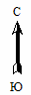 Масштаб 1: 50000Масштаб 1: 50000Масштаб 1: 50000Масштаб 1: 50000Масштаб 1: 50000Используемые условные знаки и обозначения:Обозначения земельных участков, размеры которых не могут быть 
переданы в масштабе разделов графической части:Используемые условные знаки и обозначения:Обозначения земельных участков, размеры которых не могут быть 
переданы в масштабе разделов графической части:Используемые условные знаки и обозначения:Обозначения земельных участков, размеры которых не могут быть 
переданы в масштабе разделов графической части:Используемые условные знаки и обозначения:Обозначения земельных участков, размеры которых не могут быть 
переданы в масштабе разделов графической части:Используемые условные знаки и обозначения:Обозначения земельных участков, размеры которых не могут быть 
переданы в масштабе разделов графической части:Обозначение точки земельных участков, имеющиеся в ГКН сведения о границе которых достаточны для определения ее положения на местности.Обозначение точки земельных участков, имеющиеся в ГКН сведения о границе которых достаточны для определения ее положения на местности.Обозначение точки земельных участков, имеющиеся в ГКН сведения о границе которых не достаточны для определения ее положения на местности. Обозначение точки земельных участков, имеющиеся в ГКН сведения о границе которых не достаточны для определения ее положения на местности. Обозначение точки земельных участков, представляющих собой единое землепользование с преобладанием обособленных участков, имеющиеся в ГКН сведения о границах которых достаточны для определения их положения на местности.Обозначение точки земельных участков, представляющих собой единое землепользование с преобладанием обособленных участков, имеющиеся в ГКН сведения о границах которых достаточны для определения их положения на местности.Обозначение точки ранее учтенных земельных участков, представляющих собой единое землепользование с преобладанием обособленных участков, имеющиеся в ГКН сведения о границах которых не достаточны для определения их положения на местности.Обозначение точки ранее учтенных земельных участков, представляющих собой единое землепользование с преобладанием обособленных участков, имеющиеся в ГКН сведения о границах которых не достаточны для определения их положения на местности.Граница ранее учтенного земельного участка, представляющего собой единое землепользование с преобладанием условных участков, имеющиеся в ГКН сведения о границах которых достаточны для определения их положения на местности.Граница ранее учтенного земельного участка, представляющего собой единое землепользование с преобладанием условных участков, имеющиеся в ГКН сведения о границах которых достаточны для определения их положения на местности.Граница земельного участка, представляющего собой единое землепользование с преобладанием условных участков, имеющиеся в ГКН сведения о границах которых не достаточны для определения их положения на местности.Граница земельного участка, представляющего собой единое землепользование с преобладанием условных участков, имеющиеся в ГКН сведения о границах которых не достаточны для определения их положения на местности.Обозначения земельных участков, размеры которых могут быть 
переданы в масштабе разделов графической части:Обозначения земельных участков, размеры которых могут быть 
переданы в масштабе разделов графической части:Обозначения земельных участков, размеры которых могут быть 
переданы в масштабе разделов графической части:Обозначения земельных участков, размеры которых могут быть 
переданы в масштабе разделов графической части:Обозначения земельных участков, размеры которых могут быть 
переданы в масштабе разделов графической части:Характерная точка границы, сведения о которой не позволяют однозначно определить ее положение на местности.Характерная точка границы, сведения о которой не позволяют однозначно определить ее положение на местности.Характерная точка границы, сведения о которой позволяют однозначно определить ее положение на местности.Характерная точка границы, сведения о которой позволяют однозначно определить ее положение на местности.Существующая часть границы земельных участков, имеющиеся в ГКН сведения о которой достаточны для определения ее местоположения.Существующая часть границы земельных участков, имеющиеся в ГКН сведения о которой достаточны для определения ее местоположения.Вновь образованная часть границы земельных участков, сведения о которой достаточны для определения ее местоположения.Вновь образованная часть границы земельных участков, сведения о которой достаточны для определения ее местоположения.Существующая часть границы земельных участков, имеющиеся сведения о которой не достаточны для определения ее местоположения.Существующая часть границы земельных участков, имеющиеся сведения о которой не достаточны для определения ее местоположения.Вновь образованная часть границы земельных участков, сведения о которой не достаточны для определения ее местоположения.Вновь образованная часть границы земельных участков, сведения о которой не достаточны для определения ее местоположения.Базовая станция при спутниковых наблюдениях (GPS или ГЛОНАСС)Базовая станция при спутниковых наблюдениях (GPS или ГЛОНАСС)Пункты опорной межевой сети (ОМС), (пункт ГГС)Пункты опорной межевой сети (ОМС), (пункт ГГС)Пункты съемочного обоснования, созданные при проведении кадастровых работПункты съемочного обоснования, созданные при проведении кадастровых работМежевые знаки, которые использовались в качестве опорной сети или съемочного обоснованияМежевые знаки, которые использовались в качестве опорной сети или съемочного обоснованияВнемасштабный площадной участок, границы которого установлены декларативноВнемасштабный площадной участок, границы которого установлены декларативноГраница субъекта Российской ФедерацииГраница субъекта Российской ФедерацииГраница муниципального образованияГраница муниципального образованияГраница кадастрового округаГраница кадастрового округаГраница кадастрового районаГраница кадастрового районаГраница кадастрового кварталаГраница кадастрового квартала